This year Orchestra students will need: 	1. Sound Innovations  Book 1( beginning class method book )	    Sound Innovations  Book 2 & Sound Development intermediate (advanced class)	2. Rosin	3. Black Binder Black binder with sheet protectors, needed for concert music (at least 10)	4. Pencil and a highlighter (I will give each student a pencil to keep in their binder)	5. Violin and Violas  need a  Shoulder rest ,                   Cellos will need a rock stop.	6. Cleaning  Cloth for their instrument 	7. Orchestra T-shirt is optional  However we do wear these to our school performances and on Orchestra day.   Advanced class will also need:	Christmas kaleidoscopes, and Christmas & Chanukah Ensembles also a music stand.Students will not share stands this year. The school has some stands to use. Masks will be worn during class.	 You may pick up the music book, rosin and stand at Riverton music, Charles Liu, or Summerhays music, Amazon (used ones also) or other music stores that carry these items.$8.99 Music Book Sound Innovations book 1 ( Beginning  class) Less on Amazon used$8.99  Book  Sound Innovations book 2 & Sound Development (Advanced class)$ 20-35.00 Music stand :  Peak Music Stands SMS-20 Collapsible w/Carrying Bag                      ( I recommend this one.)  It is easy to carry and assemble, very durable. Wire ones bend and break.  $ 6.95 Christmas kaleidoscope (Advanced class)$6.95  Christmas & Chanukah Ensembles (Advanced class)$ 2.00 Rosin$ 10.00 T-shirt  -  order from me.$ free pencil (from me)	      I provide all other music for concerts.**These Items are not covered by the fee waiver program **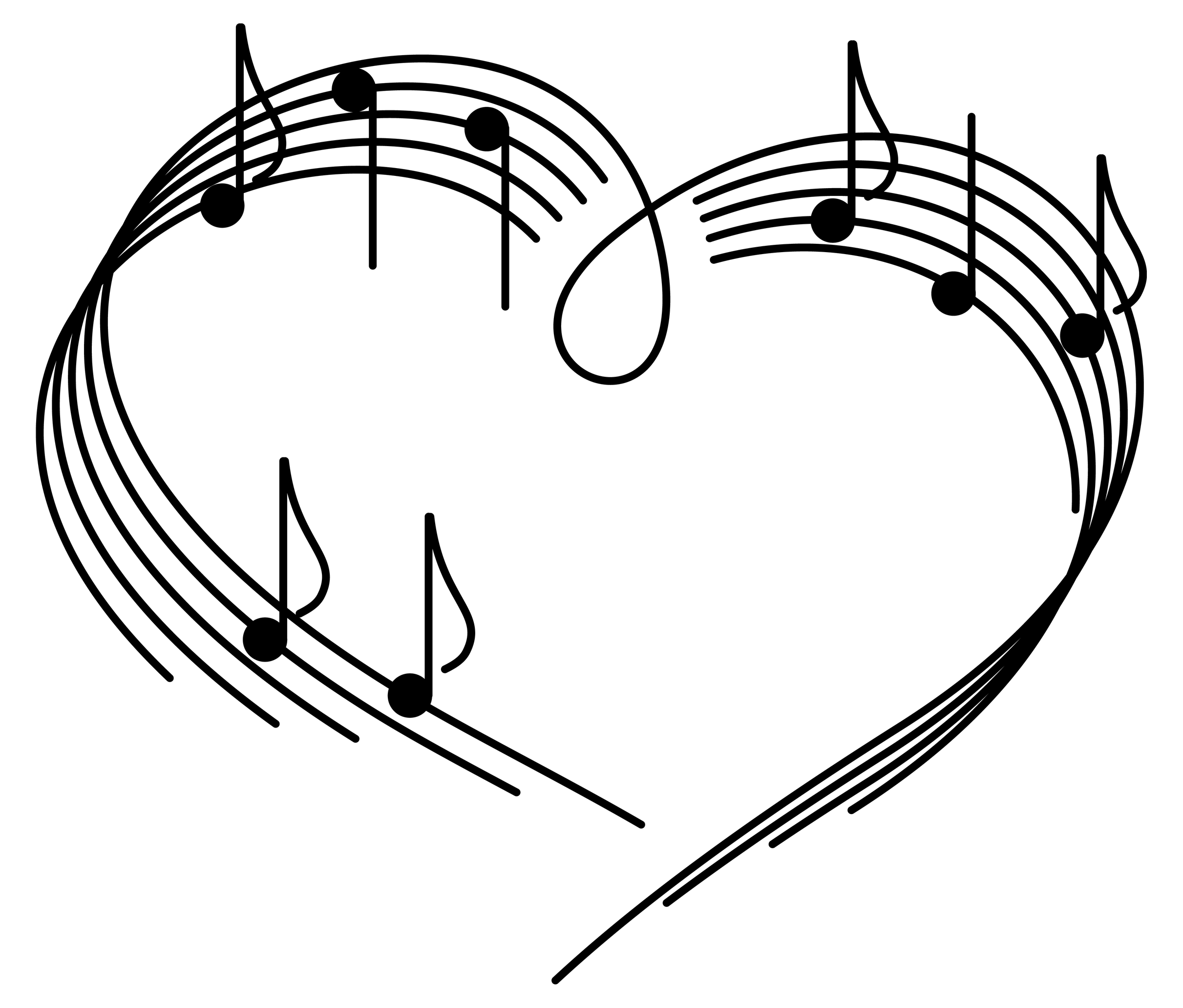 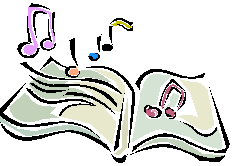 